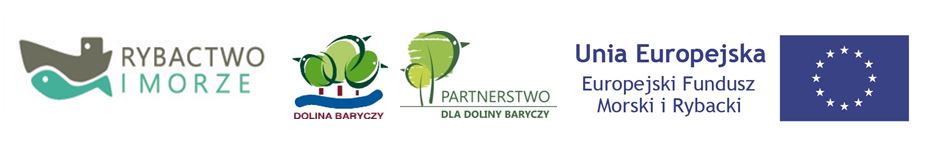 Załącznik nr 1 do Uchwały nr XX/50/22 z dn. 13.12.2022 r.Zarządu Stowarzyszenia Lokalnej Grupy Działania „Partnerstwo dla Doliny Baryczy”Fiszka projektowa nr RiM/OW/2022/17dotycząca operacji własnej LGDWnioskodawcaStowarzyszenie „Partnerstwo dla Doliny Baryczy” Stowarzyszenie „Partnerstwo dla Doliny Baryczy” Stowarzyszenie „Partnerstwo dla Doliny Baryczy” Stowarzyszenie „Partnerstwo dla Doliny Baryczy” Nazwa operacji własnej LGDSzlaki turystyczne wizytówką obszaru – aktywnie po Dolinie BaryczySzlaki turystyczne wizytówką obszaru – aktywnie po Dolinie BaryczySzlaki turystyczne wizytówką obszaru – aktywnie po Dolinie BaryczySzlaki turystyczne wizytówką obszaru – aktywnie po Dolinie BaryczyPlanowany koszt całkowity operacji własnej LGD (w złotych)Koszty kwalifikowalne operacji własnej LGD (w złotych)Koszty kwalifikowalne operacji własnej LGD (w złotych)Koszty kwalifikowalne operacji własnej LGD (w złotych)Koszty niekwalifikowalne operacji własnej LGD (w złotych)Koszt całkowity 
58 824,00 zł Min. 58 824,00 zł Wsparcie  do kwoty 50 000,00 zł  (85%) Wkład własny 8 824,00 zł Min. 58 824,00 zł Wsparcie  do kwoty 50 000,00 zł  (85%) Wkład własny 8 824,00 zł Min. 58 824,00 zł Wsparcie  do kwoty 50 000,00 zł  (85%) Wkład własny 8 824,00 zł Koszty niekwalifikowane 0,00 złPlanowany termin realizacji operacji własnej LGDmarzec – grudzień 2023marzec – grudzień 2023marzec – grudzień 2023marzec – grudzień 2023Wymienienie wydatków planowanych do poniesienia  w ramach realizacji operacji własnej LGD wraz ze wskazaniem ich wysokości oraz krótkim uzasadnieniem konieczności ich poniesieniaRodzaj wydatkuUzasadnienie konieczności poniesienia wydatku i wskazanie jego kwalifikowalności lub niekwalifikowalnościUzasadnienie konieczności poniesienia wydatku i wskazanie jego kwalifikowalności lub niekwalifikowalnościUzasadnienie konieczności poniesienia wydatku i wskazanie jego kwalifikowalności lub niekwalifikowalnościWymienienie wydatków planowanych do poniesienia  w ramach realizacji operacji własnej LGD wraz ze wskazaniem ich wysokości oraz krótkim uzasadnieniem konieczności ich poniesieniaPromocja sieciowej oferty turystycznej obszaru poprzez wsparcie istniejącej infrastruktury turystycznej na istniejących szlakach/ścieżkachDzięki realizacji projektu własnego, uzupełnione zostaną działania dotyczące wsparcia oferty sieciowych produktów i szlaków turystycznych w Dolinie Baryczy. Planowane odnowienie istniejących ścieżek i infrastruktury towarzyszącej.Dbałość o ofertę obszaru ma decydujące znaczenie dla jego równomiernego rozwoju, a odnowienie istniejącej infrastruktury pozwala rozładować ruch turystyczny.Dzięki realizacji projektu własnego, uzupełnione zostaną działania dotyczące wsparcia oferty sieciowych produktów i szlaków turystycznych w Dolinie Baryczy. Planowane odnowienie istniejących ścieżek i infrastruktury towarzyszącej.Dbałość o ofertę obszaru ma decydujące znaczenie dla jego równomiernego rozwoju, a odnowienie istniejącej infrastruktury pozwala rozładować ruch turystyczny.Dzięki realizacji projektu własnego, uzupełnione zostaną działania dotyczące wsparcia oferty sieciowych produktów i szlaków turystycznych w Dolinie Baryczy. Planowane odnowienie istniejących ścieżek i infrastruktury towarzyszącej.Dbałość o ofertę obszaru ma decydujące znaczenie dla jego równomiernego rozwoju, a odnowienie istniejącej infrastruktury pozwala rozładować ruch turystyczny.Opis operacji własnej LGDOperacja własna wpisuje się w zakres: Propagowanie dobrostanu społecznego i dziedzictwa kulturowego na obszarach rybackich i obszarach akwakultury, w tym dziedzictwa kulturowego, rybołówstwa i akwakultury oraz morskiego dziedzictwa kulturowego.Dzięki realizacji projektu własnego, uzupełnione zostaną działania dotyczące wsparcia oferty sieciowych produktów i szlaków turystycznych w Dolinie Baryczy.Zaplanowane zadania dotyczą działań okołoinwestycyjnych, które są niezbędne, aby oddać do użytku sieciowe produkty turystyczne- planowana planowane koszty mają na celu dotarcie do potencjalnych odbiorców z informacjami o ofercie sieciowych produktów, w tym szlaków turystycznych.Operacja własna wpisuje się w zakres: Propagowanie dobrostanu społecznego i dziedzictwa kulturowego na obszarach rybackich i obszarach akwakultury, w tym dziedzictwa kulturowego, rybołówstwa i akwakultury oraz morskiego dziedzictwa kulturowego.Dzięki realizacji projektu własnego, uzupełnione zostaną działania dotyczące wsparcia oferty sieciowych produktów i szlaków turystycznych w Dolinie Baryczy.Zaplanowane zadania dotyczą działań okołoinwestycyjnych, które są niezbędne, aby oddać do użytku sieciowe produkty turystyczne- planowana planowane koszty mają na celu dotarcie do potencjalnych odbiorców z informacjami o ofercie sieciowych produktów, w tym szlaków turystycznych.Operacja własna wpisuje się w zakres: Propagowanie dobrostanu społecznego i dziedzictwa kulturowego na obszarach rybackich i obszarach akwakultury, w tym dziedzictwa kulturowego, rybołówstwa i akwakultury oraz morskiego dziedzictwa kulturowego.Dzięki realizacji projektu własnego, uzupełnione zostaną działania dotyczące wsparcia oferty sieciowych produktów i szlaków turystycznych w Dolinie Baryczy.Zaplanowane zadania dotyczą działań okołoinwestycyjnych, które są niezbędne, aby oddać do użytku sieciowe produkty turystyczne- planowana planowane koszty mają na celu dotarcie do potencjalnych odbiorców z informacjami o ofercie sieciowych produktów, w tym szlaków turystycznych.Operacja własna wpisuje się w zakres: Propagowanie dobrostanu społecznego i dziedzictwa kulturowego na obszarach rybackich i obszarach akwakultury, w tym dziedzictwa kulturowego, rybołówstwa i akwakultury oraz morskiego dziedzictwa kulturowego.Dzięki realizacji projektu własnego, uzupełnione zostaną działania dotyczące wsparcia oferty sieciowych produktów i szlaków turystycznych w Dolinie Baryczy.Zaplanowane zadania dotyczą działań okołoinwestycyjnych, które są niezbędne, aby oddać do użytku sieciowe produkty turystyczne- planowana planowane koszty mają na celu dotarcie do potencjalnych odbiorców z informacjami o ofercie sieciowych produktów, w tym szlaków turystycznych.Uzasadnienie zgodności operacji własnej LGD z LSR, w tym wykazanie, że operacja własna LGD:zakłada realizację celów głównych i szczegółowych LSR, przez osiąganie zaplanowanych w LSR wskaźników;jest zgodna z PROW/PORiM na lata 2014  - 2020.Operacja własna wpisuje się  i zakłada realizację  celów głównych i szczegółowych LSR, przez osiąganie zaplanowanych w LSR wskaźników;Celu ogólnego 2. Wzmocnienie rozpoznawalności i potencjału Doliny Baryczy w zakresie wzrostu wiedzy, współpracy i aktywności mieszkańców na rzecz zachowania specyfiki obszaru. Kontynuacji działań edukacyjnych, promocyjnych oraz bezpośredniej możliwości zaangażowania się mieszkańców w tworzenie oferty przyczyni się do zachowania unikatowych walorów przyrodniczych, dziedzictwa kulturowego oraz wsparcie rybackiego charakteru obszaru. (planowany wskaźnik oddziaływania: Wzrost liczby osób korzystających z oferty edukacji regionalnej i przyrodniczej, w tym związanej z przeciwdziałaniem zmianom klimatu (zajęcia lekcyjne, zajęcia w ośrodkach edukacji pozaszkolnej) w Dolinie Baryczy do 2023 r. o 5% co roku w stosunku do roku poprzedniego od 2015 r. począwszy Wzrost odsetka osób (mieszkańców oraz turystów) uznających ofertę obszaru Doliny Baryczy za atrakcyjną do 2023 r. o 3%  w stosunku do 2015 r. Cel szczegółowy 2.2 Kompleksowa i atrakcyjna oferta obszaru zostanie osiągnięty dzięki zaangażowaniu partnerów publicznych, społecznych  i gospodarczych w rozwój i promocję oferty turystycznej szlaków, obiektów użyteczności publicznej, w tym w powstanie nowej oferty. Ilość wejść na strony poświęcone turystyce  w Dolinie Baryczy,Planowana operacja własna realizuje Przedsięwzięcie 2.2.3 Wzmocnienie rybackiego potencjału obszaru poprzez rozwój infrastruktury turystycznej i rekreacyjnej.
Liczba operacji własnych Operacja własna jest zgodna z celami PO RiM 2014 – 2020w zakresie: Propagowanie dobrostanu społecznego i dziedzictwa kulturowego na obszarach rybackich i obszarach akwakultury, w tym dziedzictwa kulturowego, rybołówstwa i akwakultury oraz morskiego dziedzictwa kulturowego poprzez tworzenie, rozwój oraz wyposażenie infrastruktury turystycznej i rekreacyjnej ,przeznaczonej na użytek publiczny, historycznie lub terytorialnie związanej z działalnością rybacką oraz promowanie, zachowanie lub upowszechnianie dziedzictwa kulturowego rybołówstwa i akwakultury.Operacja własna wpisuje się  i zakłada realizację  celów głównych i szczegółowych LSR, przez osiąganie zaplanowanych w LSR wskaźników;Celu ogólnego 2. Wzmocnienie rozpoznawalności i potencjału Doliny Baryczy w zakresie wzrostu wiedzy, współpracy i aktywności mieszkańców na rzecz zachowania specyfiki obszaru. Kontynuacji działań edukacyjnych, promocyjnych oraz bezpośredniej możliwości zaangażowania się mieszkańców w tworzenie oferty przyczyni się do zachowania unikatowych walorów przyrodniczych, dziedzictwa kulturowego oraz wsparcie rybackiego charakteru obszaru. (planowany wskaźnik oddziaływania: Wzrost liczby osób korzystających z oferty edukacji regionalnej i przyrodniczej, w tym związanej z przeciwdziałaniem zmianom klimatu (zajęcia lekcyjne, zajęcia w ośrodkach edukacji pozaszkolnej) w Dolinie Baryczy do 2023 r. o 5% co roku w stosunku do roku poprzedniego od 2015 r. począwszy Wzrost odsetka osób (mieszkańców oraz turystów) uznających ofertę obszaru Doliny Baryczy za atrakcyjną do 2023 r. o 3%  w stosunku do 2015 r. Cel szczegółowy 2.2 Kompleksowa i atrakcyjna oferta obszaru zostanie osiągnięty dzięki zaangażowaniu partnerów publicznych, społecznych  i gospodarczych w rozwój i promocję oferty turystycznej szlaków, obiektów użyteczności publicznej, w tym w powstanie nowej oferty. Ilość wejść na strony poświęcone turystyce  w Dolinie Baryczy,Planowana operacja własna realizuje Przedsięwzięcie 2.2.3 Wzmocnienie rybackiego potencjału obszaru poprzez rozwój infrastruktury turystycznej i rekreacyjnej.
Liczba operacji własnych Operacja własna jest zgodna z celami PO RiM 2014 – 2020w zakresie: Propagowanie dobrostanu społecznego i dziedzictwa kulturowego na obszarach rybackich i obszarach akwakultury, w tym dziedzictwa kulturowego, rybołówstwa i akwakultury oraz morskiego dziedzictwa kulturowego poprzez tworzenie, rozwój oraz wyposażenie infrastruktury turystycznej i rekreacyjnej ,przeznaczonej na użytek publiczny, historycznie lub terytorialnie związanej z działalnością rybacką oraz promowanie, zachowanie lub upowszechnianie dziedzictwa kulturowego rybołówstwa i akwakultury.Operacja własna wpisuje się  i zakłada realizację  celów głównych i szczegółowych LSR, przez osiąganie zaplanowanych w LSR wskaźników;Celu ogólnego 2. Wzmocnienie rozpoznawalności i potencjału Doliny Baryczy w zakresie wzrostu wiedzy, współpracy i aktywności mieszkańców na rzecz zachowania specyfiki obszaru. Kontynuacji działań edukacyjnych, promocyjnych oraz bezpośredniej możliwości zaangażowania się mieszkańców w tworzenie oferty przyczyni się do zachowania unikatowych walorów przyrodniczych, dziedzictwa kulturowego oraz wsparcie rybackiego charakteru obszaru. (planowany wskaźnik oddziaływania: Wzrost liczby osób korzystających z oferty edukacji regionalnej i przyrodniczej, w tym związanej z przeciwdziałaniem zmianom klimatu (zajęcia lekcyjne, zajęcia w ośrodkach edukacji pozaszkolnej) w Dolinie Baryczy do 2023 r. o 5% co roku w stosunku do roku poprzedniego od 2015 r. począwszy Wzrost odsetka osób (mieszkańców oraz turystów) uznających ofertę obszaru Doliny Baryczy za atrakcyjną do 2023 r. o 3%  w stosunku do 2015 r. Cel szczegółowy 2.2 Kompleksowa i atrakcyjna oferta obszaru zostanie osiągnięty dzięki zaangażowaniu partnerów publicznych, społecznych  i gospodarczych w rozwój i promocję oferty turystycznej szlaków, obiektów użyteczności publicznej, w tym w powstanie nowej oferty. Ilość wejść na strony poświęcone turystyce  w Dolinie Baryczy,Planowana operacja własna realizuje Przedsięwzięcie 2.2.3 Wzmocnienie rybackiego potencjału obszaru poprzez rozwój infrastruktury turystycznej i rekreacyjnej.
Liczba operacji własnych Operacja własna jest zgodna z celami PO RiM 2014 – 2020w zakresie: Propagowanie dobrostanu społecznego i dziedzictwa kulturowego na obszarach rybackich i obszarach akwakultury, w tym dziedzictwa kulturowego, rybołówstwa i akwakultury oraz morskiego dziedzictwa kulturowego poprzez tworzenie, rozwój oraz wyposażenie infrastruktury turystycznej i rekreacyjnej ,przeznaczonej na użytek publiczny, historycznie lub terytorialnie związanej z działalnością rybacką oraz promowanie, zachowanie lub upowszechnianie dziedzictwa kulturowego rybołówstwa i akwakultury.Operacja własna wpisuje się  i zakłada realizację  celów głównych i szczegółowych LSR, przez osiąganie zaplanowanych w LSR wskaźników;Celu ogólnego 2. Wzmocnienie rozpoznawalności i potencjału Doliny Baryczy w zakresie wzrostu wiedzy, współpracy i aktywności mieszkańców na rzecz zachowania specyfiki obszaru. Kontynuacji działań edukacyjnych, promocyjnych oraz bezpośredniej możliwości zaangażowania się mieszkańców w tworzenie oferty przyczyni się do zachowania unikatowych walorów przyrodniczych, dziedzictwa kulturowego oraz wsparcie rybackiego charakteru obszaru. (planowany wskaźnik oddziaływania: Wzrost liczby osób korzystających z oferty edukacji regionalnej i przyrodniczej, w tym związanej z przeciwdziałaniem zmianom klimatu (zajęcia lekcyjne, zajęcia w ośrodkach edukacji pozaszkolnej) w Dolinie Baryczy do 2023 r. o 5% co roku w stosunku do roku poprzedniego od 2015 r. począwszy Wzrost odsetka osób (mieszkańców oraz turystów) uznających ofertę obszaru Doliny Baryczy za atrakcyjną do 2023 r. o 3%  w stosunku do 2015 r. Cel szczegółowy 2.2 Kompleksowa i atrakcyjna oferta obszaru zostanie osiągnięty dzięki zaangażowaniu partnerów publicznych, społecznych  i gospodarczych w rozwój i promocję oferty turystycznej szlaków, obiektów użyteczności publicznej, w tym w powstanie nowej oferty. Ilość wejść na strony poświęcone turystyce  w Dolinie Baryczy,Planowana operacja własna realizuje Przedsięwzięcie 2.2.3 Wzmocnienie rybackiego potencjału obszaru poprzez rozwój infrastruktury turystycznej i rekreacyjnej.
Liczba operacji własnych Operacja własna jest zgodna z celami PO RiM 2014 – 2020w zakresie: Propagowanie dobrostanu społecznego i dziedzictwa kulturowego na obszarach rybackich i obszarach akwakultury, w tym dziedzictwa kulturowego, rybołówstwa i akwakultury oraz morskiego dziedzictwa kulturowego poprzez tworzenie, rozwój oraz wyposażenie infrastruktury turystycznej i rekreacyjnej ,przeznaczonej na użytek publiczny, historycznie lub terytorialnie związanej z działalnością rybacką oraz promowanie, zachowanie lub upowszechnianie dziedzictwa kulturowego rybołówstwa i akwakultury.Wykazanie, że realizacja operacji własnej LGD została uwzględniona w treści LSRRealizacja operacji własnej LGD  została wskazana w LSR w diagnozie, w opisie przedsięwzięcia Przedsięwzięcie 2.2.3 Wzmocnienie rybackiego potencjału obszaru poprzez rozwój infrastruktury turystycznej i rekreacyjnej. Jej realizacja jest powiązana z realizacją innych celów – Celu ogólnego 1 Rozwój gospodarczy Doliny Baryczy, służący zachowaniu specyfiki obszaru i polepszeniu jakości życia, Celu szczegółowego 1.1 Zwiększenie konkurencyjności sektora rybackiego oraz 1.2 Rozwój lokalnej przedsiębiorczości. Infrastruktura i związana z nią różnorodna oferta turystyczna i rekreacyjna przyciąga do Doliny Baryczy coraz więcej turystów. Wpływa na poprawę warunków i jakości życia mieszkańców. Jest to kierunek wymagający dalszego wsparcia a przede wszystkim sieciowania, informacji i promocji oraz dalszego rozwoju atrakcji i oferty turystycznej, bazującej na potencjale obszaru. Operacja własna będzie miała charakter zintegrowany, związany z zaangażowaniem różnych grup w działania na rzecz zachowania rybackiego potencjału obszaru.Realizacja operacji własnej LGD  została wskazana w LSR w diagnozie, w opisie przedsięwzięcia Przedsięwzięcie 2.2.3 Wzmocnienie rybackiego potencjału obszaru poprzez rozwój infrastruktury turystycznej i rekreacyjnej. Jej realizacja jest powiązana z realizacją innych celów – Celu ogólnego 1 Rozwój gospodarczy Doliny Baryczy, służący zachowaniu specyfiki obszaru i polepszeniu jakości życia, Celu szczegółowego 1.1 Zwiększenie konkurencyjności sektora rybackiego oraz 1.2 Rozwój lokalnej przedsiębiorczości. Infrastruktura i związana z nią różnorodna oferta turystyczna i rekreacyjna przyciąga do Doliny Baryczy coraz więcej turystów. Wpływa na poprawę warunków i jakości życia mieszkańców. Jest to kierunek wymagający dalszego wsparcia a przede wszystkim sieciowania, informacji i promocji oraz dalszego rozwoju atrakcji i oferty turystycznej, bazującej na potencjale obszaru. Operacja własna będzie miała charakter zintegrowany, związany z zaangażowaniem różnych grup w działania na rzecz zachowania rybackiego potencjału obszaru.Realizacja operacji własnej LGD  została wskazana w LSR w diagnozie, w opisie przedsięwzięcia Przedsięwzięcie 2.2.3 Wzmocnienie rybackiego potencjału obszaru poprzez rozwój infrastruktury turystycznej i rekreacyjnej. Jej realizacja jest powiązana z realizacją innych celów – Celu ogólnego 1 Rozwój gospodarczy Doliny Baryczy, służący zachowaniu specyfiki obszaru i polepszeniu jakości życia, Celu szczegółowego 1.1 Zwiększenie konkurencyjności sektora rybackiego oraz 1.2 Rozwój lokalnej przedsiębiorczości. Infrastruktura i związana z nią różnorodna oferta turystyczna i rekreacyjna przyciąga do Doliny Baryczy coraz więcej turystów. Wpływa na poprawę warunków i jakości życia mieszkańców. Jest to kierunek wymagający dalszego wsparcia a przede wszystkim sieciowania, informacji i promocji oraz dalszego rozwoju atrakcji i oferty turystycznej, bazującej na potencjale obszaru. Operacja własna będzie miała charakter zintegrowany, związany z zaangażowaniem różnych grup w działania na rzecz zachowania rybackiego potencjału obszaru.Realizacja operacji własnej LGD  została wskazana w LSR w diagnozie, w opisie przedsięwzięcia Przedsięwzięcie 2.2.3 Wzmocnienie rybackiego potencjału obszaru poprzez rozwój infrastruktury turystycznej i rekreacyjnej. Jej realizacja jest powiązana z realizacją innych celów – Celu ogólnego 1 Rozwój gospodarczy Doliny Baryczy, służący zachowaniu specyfiki obszaru i polepszeniu jakości życia, Celu szczegółowego 1.1 Zwiększenie konkurencyjności sektora rybackiego oraz 1.2 Rozwój lokalnej przedsiębiorczości. Infrastruktura i związana z nią różnorodna oferta turystyczna i rekreacyjna przyciąga do Doliny Baryczy coraz więcej turystów. Wpływa na poprawę warunków i jakości życia mieszkańców. Jest to kierunek wymagający dalszego wsparcia a przede wszystkim sieciowania, informacji i promocji oraz dalszego rozwoju atrakcji i oferty turystycznej, bazującej na potencjale obszaru. Operacja własna będzie miała charakter zintegrowany, związany z zaangażowaniem różnych grup w działania na rzecz zachowania rybackiego potencjału obszaru.Uzasadnienie zgodności operacji własnej LGD z kryteriami oceny tej operacjiNazwa kryteriumNazwa kryteriumUzasadnienie zgodnościUzasadnienie zgodnościUzasadnienie zgodności operacji własnej LGD z kryteriami oceny tej operacjiPotencjał wnioskodawcyPotencjał wnioskodawcyPreferuje wnioskodawców, którzy posiadają doświadczenie w realizacji projektów tematycznie związanych z planowanymi do wykonania projektami własnymi.Wnioskodawca posiada doświadczenie w realizacji projektów tematycznie związanych z planowanym do wykonania projektem własnym. LGD realizowała już projekty dotyczące infrastruktury szlaków turystycznych, tj. remont szlaku konnego i kajakowego w ramach projektów współpracy w perspektywie 2007-2013.Preferuje wnioskodawców, którzy posiadają doświadczenie w realizacji projektów tematycznie związanych z planowanymi do wykonania projektami własnymi.Wnioskodawca posiada doświadczenie w realizacji projektów tematycznie związanych z planowanym do wykonania projektem własnym. LGD realizowała już projekty dotyczące infrastruktury szlaków turystycznych, tj. remont szlaku konnego i kajakowego w ramach projektów współpracy w perspektywie 2007-2013.Uzasadnienie zgodności operacji własnej LGD z kryteriami oceny tej operacjiPartnerska koordynacja działań Partnerska koordynacja działań Preferuje wnioskodawców posiadających doświadczenie w koordynacji działań z udziałem wielu partnerów.LGD spełnia kryterium- w ciągu ostatnich pięciu lat  wnioskodawca koordynował co najmniej 3 przedsięwzięcia  z udziałem co najmniej dziesięciu partnerów na obszarze co najmniej ośmiu gmin, tj, koordynacja corocznej edycji Dni Karpia w Dolinie Baryczy (www.dnikarpia.barycz.pl).Preferuje wnioskodawców posiadających doświadczenie w koordynacji działań z udziałem wielu partnerów.LGD spełnia kryterium- w ciągu ostatnich pięciu lat  wnioskodawca koordynował co najmniej 3 przedsięwzięcia  z udziałem co najmniej dziesięciu partnerów na obszarze co najmniej ośmiu gmin, tj, koordynacja corocznej edycji Dni Karpia w Dolinie Baryczy (www.dnikarpia.barycz.pl).Uzasadnienie zgodności operacji własnej LGD z kryteriami oceny tej operacjiWkład własny Wkład własny Preferowane będą operacje w których deklarowany  wkład własny jest większy od minimalnego wkładu wymaganego w LSR.Maksymalny poziom dofinansowania w LSR wynosi 85%, max. 50 000 zł. Rzeczywisty poziom dofinasowania dla przedmiotowej operacji własnej wynosi: 50 000/58 824=85%, różnica 0,00 p.p.Wkład własny na minimalnym poziomiePreferowane będą operacje w których deklarowany  wkład własny jest większy od minimalnego wkładu wymaganego w LSR.Maksymalny poziom dofinansowania w LSR wynosi 85%, max. 50 000 zł. Rzeczywisty poziom dofinasowania dla przedmiotowej operacji własnej wynosi: 50 000/58 824=85%, różnica 0,00 p.p.Wkład własny na minimalnym poziomieUzasadnienie zgodności operacji własnej LGD z kryteriami oceny tej operacjiAnaliza potrzeb Analiza potrzeb Preferuje operacje w ramach których przygotowana  została wiarygodna analiza potrzeb, uzasadniona została potrzeba społeczności lokalnej, wskazana została grupa odbiorców działań lub efektów będących rezultatem projektu.Ww. elementy zostały opisane w uzasadnieniu kosztów. Konieczność realizacji operacji została poparta rzeczowymi argumentami.Preferuje operacje w ramach których przygotowana  została wiarygodna analiza potrzeb, uzasadniona została potrzeba społeczności lokalnej, wskazana została grupa odbiorców działań lub efektów będących rezultatem projektu.Ww. elementy zostały opisane w uzasadnieniu kosztów. Konieczność realizacji operacji została poparta rzeczowymi argumentami.Uzasadnienie zgodności operacji własnej LGD z kryteriami oceny tej operacjiPromocja obszaruPromocja obszaruPreferuje operacje, które zakładają promocję (zgodne z SIW) całego obszaru Doliny Baryczy. Projekt nie ma charakteru inwestycyjnego, a zaplanowane działania należą do tzw. miękkich. W projekcie zaplanowano narzędzia promujące cały obszar- uwzględniających logo  DB oraz informacji o całym obszarze.Preferuje operacje, które zakładają promocję (zgodne z SIW) całego obszaru Doliny Baryczy. Projekt nie ma charakteru inwestycyjnego, a zaplanowane działania należą do tzw. miękkich. W projekcie zaplanowano narzędzia promujące cały obszar- uwzględniających logo  DB oraz informacji o całym obszarze.Uzasadnienie zgodności operacji własnej LGD z kryteriami oceny tej operacjiStrona www Strona www Preferuje wnioskodawców będących właścicielem strony www przeznaczonej do obsługi właściwego projektu własnego.LGD prowadzi serwisy poświęcone turystyce w Dolinie Baryczy, a projekt własny dotyczy rozwoju i wsparcia sieciowej oferty turystycznej. Adresy serwisów to: kolorwyszlakkarpia.barycz.pl,dnikarpia.barycz.pl,nasza.barycz.pl, dbpoleca.barycz.plPonad to, LGD jest właścicielem domeny http://www.dolinabaryczy.travel/ dedykowanej aplikacji turystycznej.Preferuje wnioskodawców będących właścicielem strony www przeznaczonej do obsługi właściwego projektu własnego.LGD prowadzi serwisy poświęcone turystyce w Dolinie Baryczy, a projekt własny dotyczy rozwoju i wsparcia sieciowej oferty turystycznej. Adresy serwisów to: kolorwyszlakkarpia.barycz.pl,dnikarpia.barycz.pl,nasza.barycz.pl, dbpoleca.barycz.plPonad to, LGD jest właścicielem domeny http://www.dolinabaryczy.travel/ dedykowanej aplikacji turystycznej.Uzasadnienie zgodności operacji własnej LGD z kryteriami oceny tej operacjiWykorzystanie lokalnych zasobów Wykorzystanie lokalnych zasobów Preferuje operacje, które zachowują i bazują na lokalnym potencjale.Operacja pozwala zachować wszystkie z wymienionych potencjałów, ponieważ obejmuje udoskonalenie/promocję istniejących narzędzi promujących i udostępniających kompleksową ofertę obszaru (np. aplikacja- funkcjonalności, promocja narzędzia).Preferuje operacje, które zachowują i bazują na lokalnym potencjale.Operacja pozwala zachować wszystkie z wymienionych potencjałów, ponieważ obejmuje udoskonalenie/promocję istniejących narzędzi promujących i udostępniających kompleksową ofertę obszaru (np. aplikacja- funkcjonalności, promocja narzędzia).Uzasadnienie zgodności operacji własnej LGD z kryteriami oceny tej operacjiZaspokajanie potrzeb grup defaworyzowanych na rynku pracyZaspokajanie potrzeb grup defaworyzowanych na rynku pracyOperacja zakłada udział w projekcie lub jest skierowana do osób lub ich dzieci wskazanych w LSR jako grupy defaworyzowane w sposób pośredni, ponieważ dotyczy wzmocnienia sieciowej oferty turystycznej, dzięki czemu turyście, zarówno osoby z zewnątrz jak i sami mieszkańcy, wśród których są osób z grupy defaworyzowanej będą miały dostęp i informację o możliwości spędzenia wolnego czasu na terenie Doliny Baryczy.Wzmocnienie ogólnodostępnej oferty jest narzędziem aktywizującym mieszkańców, ponieważ buduje to poczucie tożsamości z regionem, może być też przyczynkiem, aby aktywnie spędzić czas, a to z kolei przyczynia się do poprawy samopoczucia i wzmocnienia organizmu, co ma wpływ na funkcjonowanie w pracy.Operacja zakłada udział w projekcie lub jest skierowana do osób lub ich dzieci wskazanych w LSR jako grupy defaworyzowane w sposób pośredni, ponieważ dotyczy wzmocnienia sieciowej oferty turystycznej, dzięki czemu turyście, zarówno osoby z zewnątrz jak i sami mieszkańcy, wśród których są osób z grupy defaworyzowanej będą miały dostęp i informację o możliwości spędzenia wolnego czasu na terenie Doliny Baryczy.Wzmocnienie ogólnodostępnej oferty jest narzędziem aktywizującym mieszkańców, ponieważ buduje to poczucie tożsamości z regionem, może być też przyczynkiem, aby aktywnie spędzić czas, a to z kolei przyczynia się do poprawy samopoczucia i wzmocnienia organizmu, co ma wpływ na funkcjonowanie w pracy.